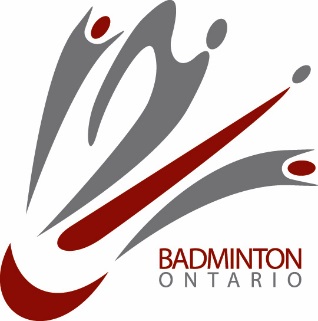 Badminton Ontario Incident ReportPlease print all information:INCIDENT INFORMATION:INJURY INFORMATION:PROPERTY DAMAGE INFORMATION:Signature of Person Completing Report:  ____________________________________________________Date:  ____________________________________Location/Address:Incident Date:Report Completed By:Incident Time:Title/Relationship:Phone Number:Description of Incident (include relevant details such as site, contributing site conditions, footwear of injured party, statements of injured party etc.  If more space is required, please use the back of this form):Name of Injured Person:Address:Phone Number:Male  □Female□Description of Injury:Description of Injury:Description of Treatment Provided:Description of Treatment Provided:Treatment Provided By:Phone Number:Contacted:   Ambulance □911□Police  □Family Member  □Other  □ __________________________Contacted:   Ambulance □911□Police  □Family Member  □Other  □ __________________________Contacted:   Ambulance □911□Police  □Family Member  □Other  □ __________________________Owner of Damaged Property:Phone Number:Description of Property:Description of Damage:Description of Damage: